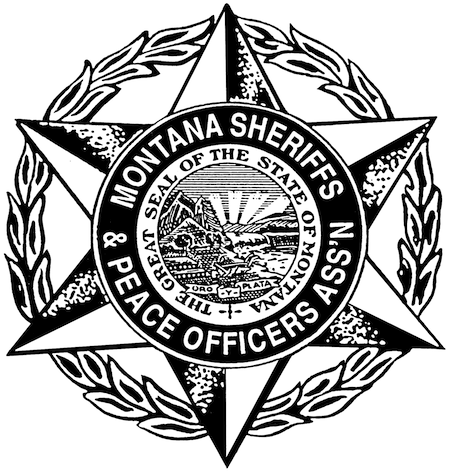 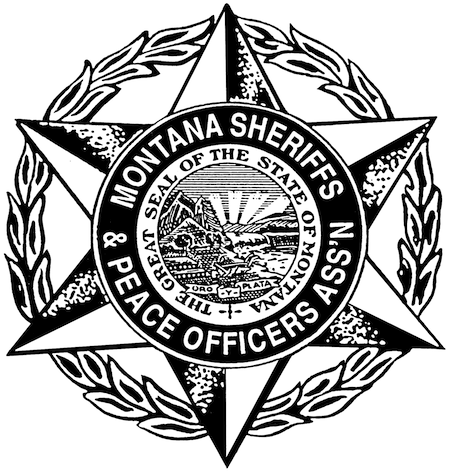 -- Convention Information and Registration Form – HOTEL INFORMATIONCopper King Hotel and Convention Center – All training will take place at this hotel property.4655 Harrison Ave., Butte, MT 59701406-565-5001Call today to make your sleeping room reservations at the Copper King Hotel at 406-565-5001.  Let the hotel know you are with the MT Sheriffs and Peace Officers and be sure to tell them you are a Law Enforcement Officer so you receive the group rate.  The block rates start at $96 + taxes and fees per night (OR the prevailing government rate at time of booking).  All rooms are released on a first-come, first-served basis.  Block expires May 24, 2021 or when full, whichever occurs first.  MAKE YOUR SLEEPING ROOM RESERVATIONS TODAY!TERMS & CONDITIONSAll cancellation and refund requests can be made to MSPOA no later than Tuesday, June 1, 2021.  MSPOA will retain a $25 administrative charge on all refund requests received on or before June 1, 2021.  Cancellations received AFTER June 1, 2021 will be assessed a $100 administrative fee.  You CAN send an alternate person if the original registrant is unable to attend.  Please inform MSPOA of this change.  If you DO NOT show and DO NOT cancel, you are still obligated to pay. SUBMIT YOUR REGISTRATIONPlease complete and return this registration form to MSPOA. By Mail: 		PO Box 794, Helena, MT 59624By Email:		kathy@smithandmcgowan.comPAYMENTMSPOA offers many different payment options.  Please pay in full prior to the convention.Checks:		Make all checks payable to MSPOACredit Card:		We accept all major credit cards  CC payments are processed through PayPalInvoice: 		Request an invoiceREGISTRATION REQUIREDEvery attendee must be registered. AGENCY INFORMATIONThis is a fillable form. County/Agency/Organization:      Agency Contact:      Address:      City:      		State:        		Zip:      Phone:      		Email:      Total number of registrants from your agency:      REGISTRANT #1MSPOA Member	MSPOA NON-Member     Other LE Membership:       First Name:      	Last Name:      Title:      		 Email:      Tee Shirt Size:		XS 	S	M	L	XL	  2XL      3XL	4XLTRAINING REGISTRATIONCheck (√) your registration choice 	MSPOA MEMBER Full Registration – Tues., June 15 – Fri., June 18			$275.00Registration includes all training, meetings, meals, BBQ, banquet	Non-Member Full Registration – Tues., June 15 – Fri., June 18				$335.00	Registration includes all training, meetings, meals, BBQ, banquet	Detention Officer Training – ONE DAY ONLY – Tuesday, June 15			$150.00Registration includes training and lunch							General Session – ONE DAY ONLY – Wednesday, June 16				$150.00Registration includes training and lunch							   	Total from this section $     OPTIONAL SPECIAL EVENTS REGISTRATIONCheck (√) your registration choice										 	Pistol Shoot – Plan to provide your own gun & ammo – Tuesday afternoon		$  25.00 	Golf (Includes Green Fee & Cart) – Thursday afternoon					$  65.00 	Bowling (Lane Fee & Shoe Rental)  – Thursday afternoon				$  15.00 	Spouse/Guest Banquet Ticket  – Thursday evening					$  35.00								  	Total from this section $     REGISTRANT #2MSPOA Member	MSPOA NON-Member     Other LE Membership:       First Name:      	Last Name:      Title:      		 Email:      Tee Shirt Size:		XS 	S	M	L	XL	  2XL      3XL	4XLTRAINING REGISTRATIONCheck (√) your registration choice 	MSPOA MEMBER Full Registration – Tues., June 15 – Fri., June 18			$275.00Registration includes all training, meetings, meals, BBQ, banquet	Non-Member Full Registration – Tues., June 15 – Fri., June 18				$335.00	Registration includes all training, meetings, meals, BBQ, banquet	Detention Officer Training – ONE DAY ONLY – Tuesday, June 15			$150.00Registration includes training and lunch							General Session – ONE DAY ONLY – Wednesday, June 16				$150.00Registration includes training and lunch							  	 Total from this section $     OPTIONAL SPECIAL EVENTS REGISTRATIONCheck (√) your registration choice										 	Pistol Shoot – Plan to provide your own gun & ammo – Tuesday afternoon		$  25.00 	Golf (Includes Green Fee & Cart) – Thursday afternoon					$  65.00 	Bowling (Lane Fee & Shoe Rental)  – Thursday afternoon				$  15.00 	Spouse/Guest Banquet Ticket  – Thursday evening					$  35.00								  	Total from this section $     REGISTRANT #3MSPOA Member	MSPOA NON-Member     Other LE Membership:       First Name:      	Last Name:      Title:      		 Email:      Tee Shirt Size:		XS 	S	M	L	XL	  2XL      3XL	4XLTRAINING REGISTRATIONCheck (√) your registration choice 	MSPOA MEMBER Full Registration – Tues., June 15 – Fri., June 18			$275.00Registration includes all training, meetings, meals, BBQ, banquet	Non-Member Full Registration – Tues., June 15 – Fri., June 18				$335.00	Registration includes all training, meetings, meals, BBQ, banquet	Detention Officer Training – ONE DAY ONLY – Tuesday, June 15			$150.00Registration includes training and lunch							General Session – ONE DAY ONLY – Wednesday, June 16				$150.00Registration includes training and lunch							  	 Total from this section $     OPTIONAL SPECIAL EVENTS REGISTRATIONCheck (√) your registration choice										 	Pistol Shoot – Plan to provide your own gun & ammo – Tuesday afternoon		$  25.00 	Golf (Includes Green Fee & Cart) – Thursday afternoon					$  65.00 	Bowling (Lane Fee & Shoe Rental)  – Thursday afternoon				$  15.00 	Spouse/Guest Banquet Ticket  – Thursday evening					$  35.00								Total from this section $     REGISTRANT #4MSPOA Member	MSPOA NON-Member     Other LE Membership:       First Name:      	Last Name:      Title:      		 Email:      Tee Shirt Size:		XS 	S	M	L	XL	  2XL      3XL	4XLTRAINING REGISTRATIONCheck (√) your registration choice 	MSPOA MEMBER Full Registration – Tues., June 15 – Fri., June 18			$275.00Registration includes all training, meetings, meals, BBQ, banquet	Non-Member Full Registration – Tues., June 15 – Fri., June 18				$335.00	Registration includes all training, meetings, meals, BBQ, banquet	Detention Officer Training – ONE DAY ONLY – Tuesday, June 15			$150.00Registration includes training and lunch							General Session – ONE DAY ONLY – Wednesday, June 16				$150.00Registration includes training and lunch								   Total from this section $     OPTIONAL SPECIAL EVENTS REGISTRATIONCheck (√) your registration choice										 	Pistol Shoot – Plan to provide your own gun & ammo – Tuesday afternoon		$  25.00 	Golf (Includes Green Fee & Cart) – Thursday afternoon					$  65.00 	Bowling (Lane Fee & Shoe Rental)  – Thursday afternoon				$  15.00 	Spouse/Guest Banquet Ticket  – Thursday evening					$  35.00									  Total from this section $     REGISTRANT #5MSPOA Member	MSPOA NON-Member     Other LE Membership:       First Name:      	Last Name:      Title:      		 Email:      Tee Shirt Size:		XS 	S	M	L	XL	  2XL      3XL	4XLTRAINING REGISTRATIONCheck (√) your registration choice 	MSPOA MEMBER Full Registration – Tues., June 15 – Fri., June 18			$275.00Registration includes all training, meetings, meals, BBQ, banquet	Non-Member Full Registration – Tues., June 15 – Fri., June 18				$335.00	Registration includes all training, meetings, meals, BBQ, banquet	Detention Officer Training – ONE DAY ONLY – Tuesday, June 15			$150.00Registration includes training and lunch							General Session – ONE DAY ONLY – Wednesday, June 16				$150.00Registration includes training and lunch							 	  Total from this section $     OPTIONAL SPECIAL EVENTS REGISTRATIONCheck (√) your registration choice										 	Pistol Shoot – Plan to provide your own gun & ammo – Tuesday afternoon		$  25.00 	Golf (Includes Green Fee & Cart) – Thursday afternoon					$  65.00 	Bowling (Lane Fee & Shoe Rental)  – Thursday afternoon				$  15.00 	Spouse/Guest Banquet Ticket  – Thursday evening					$  35.00								Total from this section $     FINANCIAL SUMMARY – Total from ALL Sections				 	$       AGENCY TOTAL (Agencies/employers usually cover training only)	  Please send Individuals invoices for optional special events.Agency Payment Option (√ one option) Check Enclosed 	  	 Payment in Process	 	 Please Invoice		 Credit Card Indicate which type of credit card (√ one option)		 Discover      		 Master Card		 Visa			 AMEXCredit Card #     -       -       -        Expiration Date      /      		CVV Code      Signature___________________________________________________________  Billing Zip Code      ** All credit card payments are processed through PayPal.  